ATZINUMS Nr. 22/10-3.9/36par atbilstību ugunsdrošības prasībāmAtzinums iesniegšanai derīgs sešus mēnešus.Atzinumu var apstrīdēt viena mēneša laikā no tā spēkā stāšanās dienas augstākstāvošai amatpersonai:Atzinumu saņēmu:20____. gada ___. ___________DOKUMENTS PARAKSTĪTS AR DROŠU ELEKTRONISKO PARAKSTU UN SATURLAIKA ZĪMOGU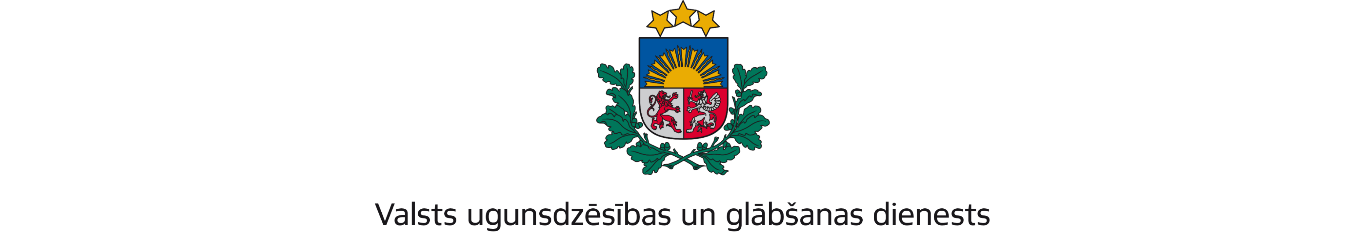 VIDZEMES REĢIONA PĀRVALDETērbatas iela 9, Valmiera, Valmieras novads, LV-4202; tālr.: 64233468; e-pasts: vidzeme@vugd.gov.lv; www.vugd.gov.lvValmieraSIA “VALODU MAPE ”(izdošanas vieta)(juridiskās personas nosaukums vai fiziskās personas vārds, uzvārds)29.04.2024.Reģ. Nr. 44103091610(datums)(juridiskās personas reģistrācijas numurs vai fiziskās personās kods)Āra iela 2, Valmiera, Valmieras novads,      LV -4201(juridiskās vai fiziskās personas adrese)1.Apsekots: AS “GASO” 3-stāvu administratīvās ēkas ar kadastra apz. 96010010702001telpas Nr.60, Nr.61, Nr.80 (kabineti Nr.301, Nr.302, Nr.303).(apsekoto būvju, ēku vai telpu nosaukums)2.Adrese: Lilijas ielā 2, Valmierā, Valmieras novadā, LV-4201.3.Īpašnieks (valdītājs): AS “GASO” , Reģ.nr. 40203108921, (juridiskās personas nosaukums vai fiziskās personas vārds, uzvārds)Vagonu iela 20, Rīga, LV-1009.(juridiskās personas reģistrācijas numurs un adrese vai fiziskās personas adrese)4.Iesniegtie dokumenti: nometnes vadītājas Leldes Gravas (nometņu vadītājasapliecība Nr. 117-00042) iesniegums Valsts ugunsdzēsības un glābšanas dienestaVidzemes reģiona pārvaldē reģistrēts 2024.gada 15.aprīlī ar Nr. 22/10-1.4/201.5.Apsekoto būvju, ēku vai telpu raksturojums: AS “GASO” 3-stāvu administratīvās ēkastelpas Nr.60, Nr.61, Nr.80 atrodas ēkas 3.stāvā.  Telpas aprīkotas ar automātisko ugunsgrēka atklāšanas un trauksmes signalizācijas sistēmu, ugunsdzēsības aparātu.Evakuācijas ceļi brīvi un izejas viegli atveramas no iekšpuses. Katrā stāvā koplietošanas telpās izvietoti evakuācijas plāni.6.Pārbaudes laikā konstatētie ugunsdrošības prasību pārkāpumi: netika  konstatēti.7.Slēdziens: atbilst ugunsdrošības prasībām.8.Atzinums izdots saskaņā ar: Latvijas Republikas Ministru kabineta2009.gada 1.septembra noteikumu Nr.981 „Bērnu nometņu organizēšanas un darbības kārtība” 8.punkta 8.5.apakšpunkta prasībām.(normatīvais akts un punkts saskaņā ar kuru izdots atzinums)9.Atzinumu paredzēts iesniegt: Valsts izglītības satura centram.(iestādes vai institūcijas nosaukums, kur paredzēts iesniegt atzinumu)Valsts ugunsdzēsības un glābšanas dienesta Vidzemes reģiona pārvaldes priekšniekam, Tērbatas ielā 9, Valmierā, Valmieras novadā, LV-4202.(amatpersonas amats un adrese)Valsts ugunsdzēsības un glābšanas dienesta Vidzemes reģiona pārvaldes Ugunsdrošības uzraudzības un Civilās aizsardzības nodaļas inspektoreT.Zariņa(amatpersonas amats)(paraksts)(v. uzvārds)Atzinums nosūtīts uz e-adresi SIA “VALODU MAPE ” 29.04.2024.(juridiskās personas pārstāvja amats, vārds, uzvārds vai fiziskās personas vārds, uzvārds; vai atzīme par nosūtīšanu)(paraksts)